113學年度國立陽明交通大學應用藝術研究所碩士班考試入學招生<通訊報到>注意事項※ 錄取考生請於113年4月19日(星期五)(含)前，備齊下列資料各一份，郵寄至 30010 新竹市大學路1001號 陽明交通大學應用藝術研究所 收成績通知單<影本>。畢業證書<影本>；尚未取得學位證書者，請繳交<切結書>。若持國外學歷者，報到時應繳交<正本>文件如下： 學位證書(需經駐外使館驗證) 歷年成績單(需經駐外使館驗證) 入出境本國紀錄(需經內政部移民署驗證)※ 切結書、放棄聲明書下載 https://exam.nycu.edu.tw/ma-me.php※ 新生入學指引網頁 https://newstudents.nycu.edu.tw/(113年9月入學者約於113年6月後開放填寫)。國立陽明交通大學應用藝術研究所招生委員會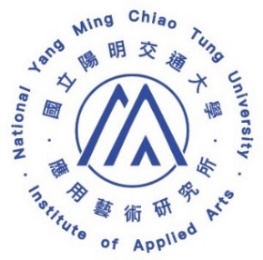 